Figure 1. Themes and Subthemes that Characterize Raising Community Awareness About Formerly Incarcerated Women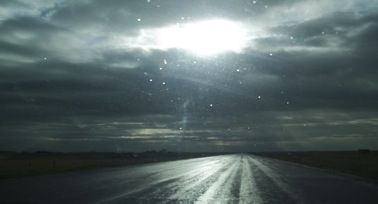 Photograph: Toni looks to the futureYou know, there’s like the road and the sun in the background and the hills or whatever.  But that just gives me a reminder that I’m on the road right now.  There’s the sun coming through the clouds and that’s how it’s gonna be if I stay on that road.Helping my Neighbour Understand MeMy Need for Connection Confronting IgnoranceStigma ShameMisconceptions Telling My StoryWho I Was Abuse, Addiction, LossWho I am Today  Being Normal, Pride in AccomplishmentsWho I am Becoming  Hopes and Dreams “I Don’t Need a Fix”Listen  I View Trauma Differently See My Strength  Coping Strategies HumourI Can Change and LearnHealing With/Without Professional Help Positive and Negative Experiences of CounsellingConnect to SelfSelf AwarenessSpiritualityTaking Responsibility Connect to Those I KnowFamily ReconnectionCommunity Forced in the PastChosen in the PresentConnect to Those I Don’t KnowWanting to Give Advocacy  EducationWanting to Receive Acceptance Not Necessarily Forgiveness